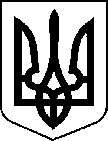 Сумська обласна державна адміністраціяДЕПАРТАМЕНТ ОСВІТИ І НАУКИНАКАЗ25.01.2024                                         м. Суми                                              № 26-ОДПро внесення змін до наказу Департаменту освіти і науки Сумської обласної державної адміністрації від 25.12.2023 № 540-ОДУ зв’язку зі зміною складу учасників другого етапу першого туру всеукраїнського конкурсу «Учитель року – 2024»НАКАЗУЮ:1. Внести зміни до наказу Департаменту освіти і науки Сумської обласної державної адміністрації від 25.12.2023 № 540-ОД «Про підсумки першого (відбіркового) етапу першого туру всеукраїнського конкурсу «Учитель року – 2024», виклавши зміст додатка «Список учасників другого (фінального) етапу першого туру всеукраїнського конкурсу «Учитель року – 2024» в новій редакції (додається). 2. Контроль за виконанням цього наказу покласти на начальника управління дошкільної, загальної середньої, інклюзивної, позашкільної освіти, виховної роботи, цифрової трансформації та впровадження інформаційних технологій Бирченко С.Л.Т.в.о директора                                                                    Юрій ХАРЛАМОВДодаток до наказу Департаментуосвіти і науки25 січня 2024 р. № 26-ОДСписокучасників другого (фінального) етапупершого туру всеукраїнського конкурсу «Учитель року – 2024»Номінація «Українська мова та література»Войтенко Ганна Іванівна,  учитель української мови Сумського закладу загальної середньої освіти І-ІІІ ступенів № 10 Сумської міської ради.Мяус Леся Миколаївна, учитель української мови Новосічанського закладу загальної середньої освіти І-ІІІ ступенів Юнаківської сільської ради Сумського району Сумської області.Гаврильчук Олена Василівна, учитель української мови Путивльського ліцею № 1 ім. Р. Руднєва Путивльської міської ради.Зарецька Оксана Олександрівна, учитель української мови комунальної установи Сумська спеціалізована школа  І-III ступенів № 29 м. Суми  Сумської області.Данілова Оксана Олександрівна, учитель української мови Буринського міського ліцею № 2 імені Ю. М. Лавошника Буринської міської ради Сумської області.Номінація «Географія»Мамай Валентина Федорівна, учитель географії Кролевецького ліцею № 2 імені М.О. Лукаша Кролевецької міської ради Сумської області.Сошка Наталія Володимирівна, учитель географії комунальної установи Сумська загальноосвітня школа І-ІІІ ступенів № 23 м. Суми Сумської області.Скакун Дмитро В’ячеславович, учитель географії Буринського міського ліцею № 2 імені Ю.М. Лавошника Буринської міської ради Сумської області.Усик Юлія Сергіївна, учитель географії Великочернеччинського закладу загальної середньої освіти І-ІІІ ступенів Сумської міської ради.Фролов Денис Вікторович, учитель географії Лебединського закладу загальної середньої освіти І-III ступенів № 5 Лебединської міської ради Сумської області.Номінація «Фізика»Загайко Ольга Михайлівна, учитель фізики Хмелівського ліцею – закладу загальної середньої освіти І-ІІІ ступенів Хмелівської сільської ради Роменського району Сумської області.Цапенко Марина Василівна, учитель фізики комунальної установи Сумська спеціалізована школа І-ІІІ ступенів № 17 м. Суми Сумської області.Костоглод Олександр Іванович, учитель фізики комунальної організації (установа, заклад) «Шосткинський навчально-виховний комплекс: спеціалізована школа І-ІІ ступенів-ліцей Шосткинської міської ради Сумської області».Резник Ольга Василівна, учитель фізики комунальної організації (установа, заклад) «Шосткинська загальноосвітня школа І-ІІІ ступенів 
№ 7 Шосткинської міської ради Сумської області».Мостовий Павло Васильович, учитель фізики Білопільського ліцею № 2 імені С.М. Гордієнка Білопільської міської ради Сумської областіНомінація «Образотворче мистецтво».Корощенко Інна Анатоліївна, учитель образотворчого мистецтва Великочернеччинського закладу загальної середньої освіти І-ІІІ ступенів Сумської міської ради.Лисак Сніжана Сергіївна, учитель образотворчого мистецтва Лебединського закладу загальної середньої освіти І-ІІІ ступенів № 5 Лебединської міської ради Сумської області.Улановська Наталія Володимирівна, учитель образотворчого мистецтва Білопільського ліцею № 1 Білопільської міської ради Сумської області.Прокопенко Надія Миколаївна, учитель образотворчого мистецтва Свеської спеціалізованої школи І-ІІІ ступенів № 2 «ліцей» Свеської селищної ради Шосткинського району Сумської області.Ольсєвіч Вікторія Валеріївна, учитель образотворчого мистецтва Лебединського закладу загальної середньої освіти І-ІІІ ступенів № 3 Лебединської міської ради Сумської області._______________Начальник управління дошкільної, загальної середньої, інклюзивної, позашкільної освіти, виховної роботи, цифрової трансформації та впровадження інформаційних технологій                        Світлана БИРЧЕНКО